El Centro de Educación e Investigación del Comportamiento de la Universidad de Connecticut se complace en informar que, por primera vez, las Escuelas Públicas de Southbridge han alcanzado el nivel I de fidelidad (70% o más) en todas las escuelas del distrito. Esto representa una cantidad increíble de trabajo por parte de los equipos escolares y los líderes del distrito durante los últimos años y sienta las bases para los próximos pasos que se centrarán en establecer un apoyo conductual socioemocional más intensivo para los estudiantes que necesitan más.Alcanzar este nivel de fidelidad en la implementación suele tardar entre 3 y 5 años. El hecho de que los equipos de Southbridge no solo excedieron este cronograma, sino que lo hicieron en todo el distrito y al mismo tiempo se adaptaron a la enseñanza en condiciones de pandemia es excepcional.  Estamos encantados de continuar esta asociación con los equipos del distrito y la escuela para fortalecer los sistemas de toda la escuela y desarrollar apoyos más intensivos que se adapten a las necesidades específicas de cada escuela. Las Escuelas Públicas de Southbridge han expresado un compromiso profundo para satisfacer las necesidades y asegurar el éxito de cada estudiante y estos datos demuestran las formas concretas en que este compromiso se ha puesto en práctica.Acerca de PBIS y Tier I Fidelidad en SouthbridgeLas Escuelas Públicas de Southbridge se están asociando con el Centro de Educación e Investigación del Comportamiento de la Universidad de Connecticut y el Centro Nacional de PBIS para apoyar el desarrollo de la capacidad del distrito para implementar Intervenciones y Apoyos de Comportamiento Positivo (PBIS). PBIS es un marco basado en datos para la toma de decisiones enfocado en promover un clima y una cultura positivos y seguros en las escuelas para mejorar los resultados académicos y de comportamiento socioemocional de los estudiantes.Durante los últimos 2.5 años, los líderes y equipos escolares de Southbridge se han involucrado en la capacitación y la planificación de acciones basadas en la escuela para desarrollar e implementar un sistema de apoyo que establezca, enseñe y refuerce directamente las expectativas de toda la escuela y el salón. La implementación de este marco se mide a través de la Evaluación de Fidelidad por Niveles (TFI). Una puntuación de 70% o más en esta herramienta indica que los sistemas se han implementado con suficiente intensidad para beneficiar a los estudiantes. El TFI se llevó a cabo en cada escuela con el equipo de la escuela, el entrenador del distrito y un miembro del equipo de UConn.Felicitamos a las Escuelas Públicas de Southbridge por este logro, que refleja una increíble cantidad de trabajo por parte de los equipos escolares y los líderes del distrito durante los últimos años. Este trabajo sienta las bases para los próximos pasos que se centrarán en establecer un apoyo conductual socioemocional más intensivo para los estudiantes que necesitan más.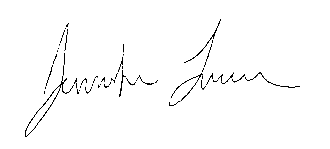 Dr. Jennifer FreemanAssociate Professor, Special EducationDepartment of Educational Psychology